Автономная некоммерческая организация высшего образования «Московский региональный социально-экономический институт»РАБОЧАЯ ПРОГРАММАУчебной дисциплиныОГСЭ.02 ИсторияСпециальность среднего профессионального образования54.02.01 Дизайн (по отраслям)Квалификация - дизайнерФорма обучения – очнаяВидное 2022Рабочая программа по дисциплине «История» разработана в соответствии с федеральным государственным образовательным стандартом среднего профессионального образования по специальности 54.02.01 Дизайн (по отраслям), утвержденным приказом Министерства образования и науки Российской Федерации № 658 от 23.11.2020 года.Составитель: Луценко М.М. – старший преподаватель кафедры государственного и муниципального управленияРецензент: Гончарова Л.П. – преподаватель высшей квалификационной категории ГБПОУ «Политехнический техникум №47 им. В.Г. Федорова»Рабочая программа дисциплины рассмотрена и одобрена на заседании предметно-цикловой комиссии общеобразовательных дисциплин Московского регионального социально-экономического института (Протокол № 10 от 30 июня 2022 г.).СОДЕРЖАНИЕОБЩАЯ ХАРАКТЕРИСТИКА РАБОЧЕЙ ПРОГРАММЫ УЧЕБНОЙ ДИСЦИПЛИНЫ «ОГСЭ.02 История»1.1. Место дисциплины в структуре основной образовательной программы: 	Учебная дисциплина «История» является общеобразовательной базовой дисциплиной основной образовательной программы в соответствии с ФГОС по специальности 54.02.01 Дизайн (по отраслям), утвержденным приказом Министерства образования и науки Российской Федерации № 658 от 23.11.2020 года. 1.2. Цель и планируемые результаты освоения дисциплины:В рамках программы учебной дисциплины обучающимися осваиваются умения и знания и В рамках программы учебной дисциплины обучающимися осваиваются:Планируемые личностные результаты2. СТРУКТУРА И СОДЕРЖАНИЕ УЧЕБНОЙ ДИСЦИПЛИНЫ2.1. Объем учебной дисциплины и виды учебной работы2.2. Тематический план и содержание учебной дисциплины 3. УСЛОВИЯ РЕАЛИЗАЦИИ ПРОГРАММЫ УЧЕБНОЙ ДИСЦИПЛИНЫ3.1. Для реализации программы учебной дисциплины должны быть предусмотрены следующие специальные помещения:Кабинет междисциплинарных курсов, оснащенный оборудованием: 68 учебных мест, рабочее место преподавателя, мультимедийный проектор, ноутбук, экран, учебная доска, наглядные учебные пособия по дисциплине, плакаты, дидактические средства обученияOffice Professional Plus 2016 Russian OLP NL AcademicEdition (MS Word, MS Excel, MS Power Point, MS Access), основание Акт предоставления прав № Tr035773 от 22 июля 2016 года, АО «СофтЛайн Трейд»Программа компьютерного тестирования знаний MyTestXPro – акт предоставления прав № IT168538 от 01.10.2013Google Chrome – Интернет-браузер. Свободное ПО // бессрочноOpera – Интернет-браузер. Свободное ПО // бессрочноAdobeAcrobatReader DC – Программа просмотра файлов в формате PDF Свободное ПО // бессрочно7-ZIP – архиватор. Свободное ПО // бессрочно3.2. Информационное обеспечение реализации программыДля реализации программы библиотечный фонд образовательной организации имеет печатные и/или электронные образовательные и информационные ресурсы, рекомендованные ФУМО, для использования в образовательном процессе. При формировании библиотечного фонда образовательной организацией выбирается не менее одного издания из перечисленных ниже печатных изданий и (или) электронных изданий в качестве основного, при этом список, может быть дополнен новыми изданиями.3.2.1. Основная литература1. Кириллов, В. В.  История России: учебник для среднего профессионального образования / В. В. Кириллов, М. А. Бравина. — 4-е изд., перераб. и доп. — Москва: Издательство Юрайт, 2022. — 565 с. — (Профессиональное образование). — ISBN 978-5-534-08560-0. — Текст: электронный // Образовательная платформа Юрайт [сайт]. — URL: https://urait.ru/bcode/490330.2. Самыгин, С.И., История: учебник / С.И. Самыгин, П.С. Самыгин, В.Н. Шевелев. — Москва: КноРус, 2022. — 306 с. — ISBN 978-5-406-09566-9. — URL:https://book.ru/book/943202.3.2.2. Дополнительная литература3. История России: учебник и практикум для среднего профессионального образования / К. А. Соловьев [и др.] ; под редакцией К. А. Соловьева. — Москва: Издательство Юрайт, 2022. — 252 с. — (Профессиональное образование). — ISBN 978-5-534-01272-9. — Текст: электронный // Образовательная платформа Юрайт [сайт]. — URL: https://urait.ru/bcode/4903294. Крамаренко, Р. А.  История России: учебное пособие для среднего профессионального образования / Р. А. Крамаренко. — 2-е изд., испр. и доп. — Москва: Издательство Юрайт, 2022. — 197 с. — (Профессиональное образование). — ISBN 978-5-534-09199-1. — Текст: электронный // Образовательная платформа Юрайт [сайт]. — URL: https://urait.ru/bcode/4924503.2.3. Интернет-ресурсы1. https://book.ru2. https://urait.ru4. КОНТРОЛЬ И ОЦЕНКА РЕЗУЛЬТАТОВ ОСВОЕНИЯ УЧЕБНОЙ ДИСЦИПЛИНЫПрограмма утвержденаУченым советом МРСЭИПротокол № 10 от 30.06.2022 г.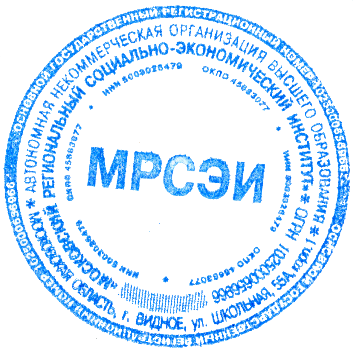 Утверждаю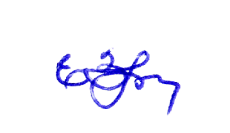 Ректор__________Золотухина Е. Н.30 июня 2022 г.Код ОК УменияЗнанияОК-02определять задачи для поиска информации; определять необходимые источники информации; планировать процесс поиска; структурировать получаемую информацию; выделять наиболее значимое в перечне информации; оценивать практическую значимость результатов поиска; оформлять результаты поисканоменклатура информационных источников применяемых в профессиональной деятельности; приемы структурирования информации; формат оформления результатов поиска информацииОК-03определять актуальность нормативно-правовой документации в профессиональной деятельности; применять современную научную профессиональную терминологию; определять и выстраивать траектории профессионального развития и самообразованиясодержание актуальной нормативно-правовой документации; современная научная и профессиональная терминология; возможные траектории профессионального развития и самообразованияОК-05грамотно излагать свои мысли и оформлять документы по профессиональной тематике на государственном языке, проявлять толерантность в рабочем коллективеособенности социального и культурного контекста; правила оформления документов и построения устных сообщенийОК-06описывать значимость своей профессии (специальности); применять стандарты антикоррупционного поведениясущность гражданско-патриотической позиции, общечеловеческих ценностей; значимость профессиональной деятельности по профессии (специальности); стандарты антикоррупционного поведения и последствия его нарушенияОК-09применять средства информационных технологий для решения профессиональных задач; использовать современное программное обеспечениесовременные средства и устройства информатизации; порядок их применения и программное обеспечение в профессиональной деятельностиЛР 1 Осознающий себя гражданином и защитником великой страны.ЛР 2Проявляющий активную гражданскую позицию, демонстрирующий приверженность принципам честности, порядочности, открытости, экономически активный и участвующий в студенческом и территориальном самоуправлении, в том числе на условиях добровольчества, продуктивно взаимодействующий и участвующий в деятельности общественных организаций.ЛР 3Соблюдающий нормы правопорядка, следующий идеалам гражданского общества, обеспечения безопасности, прав и свобод граждан России. Лояльный к установкам и проявлениям представителей субкультур, отличающий их от групп с деструктивным и девиантным поведением. Демонстрирующий неприятие и предупреждающий социально опасное поведение окружающих.ЛР 5Демонстрирующий приверженность к родной культуре, исторической памяти на основе любви к Родине, родному народу, малой родине, принятию традиционных ценностей многонационального народа России.Вид учебной работыОбъем в часахОбъем образовательной программы учебной дисциплины74в т.ч. в форме практической подготовкив т. ч.:в т. ч.:теоретическое обучение32практические занятия 16курсовая работа (проект) –контрольная работа –Самостоятельная работа12Консультации2Промежуточная аттестация – экзамен12Наименование разделов и темСодержание учебного материала и формы организации деятельности обучающихсяОбъем часовКоды компетенций и личностных результатов, формированию которых способствует элемент программы1234Раздел 1. Апогей и кризис советской системы Раздел 1. Апогей и кризис советской системы 12ЛР 1, ЛР 2, ЛР 3, ЛР 5Тема 1.1СССР в послевоенные годы. Поздний сталинизмСодержание учебного материала 2ЛР 1, ЛР 2, ЛР 3, ЛР 5Тема 1.1СССР в послевоенные годы. Поздний сталинизмИнтересы СССР и США, Великобритании и Франции в Европе после войны.Германский вопрос. Речь Черчилля в Фултоне. Доктрина «сдерживания» Трумэна. Начало «холодной войны».2ЛР 1, ЛР 2, ЛР 3, ЛР 5Тема 1.1СССР в послевоенные годы. Поздний сталинизмСамостоятельная работа обучающихся3ЛР 1, ЛР 2, ЛР 3, ЛР 5Тема 1.2 Первые конфликты и кризисы холодной войныСодержание учебного материала 2ЛР 1, ЛР 2, ЛР 3, ЛР 5Тема 1.2 Первые конфликты и кризисы холодной войныОбразование организации североатлантического договора (НАТО). Корейская война, как первый опыт «холодной войны».2ЛР 1, ЛР 2, ЛР 3, ЛР 5Тема 1.3Страны «третьего мира»: крах колониализма и борьба против отсталостиСодержание учебного материала1ЛР 1, ЛР 2, ЛР 3, ЛР 5Тема 1.3Страны «третьего мира»: крах колониализма и борьба против отсталостиРост антиколониального движения. Образование новых независимых государств вследствие крушения колониальных империй.1ЛР 1, ЛР 2, ЛР 3, ЛР 5Тема 1.3Страны «третьего мира»: крах колониализма и борьба против отсталостиПрактические занятия3ЛР 1, ЛР 2, ЛР 3, ЛР 5Тема 1.4 «Оттепель »Содержание учебного материала1ЛР 1, ЛР 2, ЛР 3, ЛР 5Тема 1.4 «Оттепель »Смена политического курса. «Оттепель» в духовно-культурной сфере. Конец «оттепели»1ЛР 1, ЛР 2, ЛР 3, ЛР 5Раздел 2. Основные социально–экономические и политические тенденции развития стран во второй половине XX векаРаздел 2. Основные социально–экономические и политические тенденции развития стран во второй половине XX века35ЛР 1, ЛР 2, ЛР 3, ЛР 5Тема 2.1Крупнейшие страны мира. СШАСодержание учебного материала2ЛР 1, ЛР 2, ЛР 3, ЛР 5Тема 2.1Крупнейшие страны мира. СШАЭкономические, геополитические итоги второй мировой войны для США. Превращение США в финансово–экономического и военно–политического лидера западного мира. «Новая экономическая политика» Никсона. 2ЛР 1, ЛР 2, ЛР 3, ЛР 5Тема 2.1Крупнейшие страны мира. СШАПрактические занятия3ЛР 1, ЛР 2, ЛР 3, ЛР 5Тема 2.1Крупнейшие страны мира. СШАСамостоятельная работа обучающихся3ЛР 1, ЛР 2, ЛР 3, ЛР 5Тема 2.2Крупнейшие страны мира. ГерманияСодержание учебного материала2ЛР 1, ЛР 2, ЛР 3, ЛР 5Тема 2.2Крупнейшие страны мира. ГерманияПровозглашение Федеративной Республики Германия и Германской Демократической Республики. ФРГ и «План Маршалла».2ЛР 1, ЛР 2, ЛР 3, ЛР 5Тема 2.3Развитие стран Восточной Европы во второй половине XX векаСодержание учебного материала2ЛР 1, ЛР 2, ЛР 3, ЛР 5Тема 2.3Развитие стран Восточной Европы во второй половине XX векаСтраны Восточной Европы после второй мировой войны. Образование социалистического лагеря.2ЛР 1, ЛР 2, ЛР 3, ЛР 5Тема 2.3Развитие стран Восточной Европы во второй половине XX векаПрактические занятия3ЛР 1, ЛР 2, ЛР 3, ЛР 5Тема 2.4Социально–экономическое и политическое развитие государств Восточной и Южной Азии во второй половине XX века. ЯпонияСодержание учебного материала2ЛР 1, ЛР 2, ЛР 3, ЛР 5Тема 2.4Социально–экономическое и политическое развитие государств Восточной и Южной Азии во второй половине XX века. ЯпонияЭкономическое и политическое положение Японии после второй мировой войны. Утверждение самостоятельной роли Японии в мире.2ЛР 1, ЛР 2, ЛР 3, ЛР 5Тема 2.5. Социально–экономическое и политическое развитие государств Восточной и Южной Азии во второй половине XX века. КитайСодержание учебного материала2ЛР 1, ЛР 2, ЛР 3, ЛР 5Тема 2.5. Социально–экономическое и политическое развитие государств Восточной и Южной Азии во второй половине XX века. КитайПоложение Китая после второй мировой войны: Раскол страны на коммунистический Север и гоминьдановский Юг.2ЛР 1, ЛР 2, ЛР 3, ЛР 5Тема 2.6. Социально–экономическое и политическое развитие государств Восточной и Южной Азии во второй половине XX века. ИндияСодержание учебного материала2ЛР 1, ЛР 2, ЛР 3, ЛР 5Тема 2.6. Социально–экономическое и политическое развитие государств Восточной и Южной Азии во второй половине XX века. ИндияПровозглашение Индии республикой и принятие конституции 1950 года. «Курс Неру»: социально–экономические реформы 1950–х и 1960–х гг.2ЛР 1, ЛР 2, ЛР 3, ЛР 5Тема 2.7. Латинская Америка. Проблемы развития  во второй половине XX– начале XXI векаСодержание учебного материала2ЛР 1, ЛР 2, ЛР 3, ЛР 5Тема 2.7. Латинская Америка. Проблемы развития  во второй половине XX– начале XXI векаОсобенности социально–экономического и политического развития стран Латинской Америки во второй половине XX века.2ЛР 1, ЛР 2, ЛР 3, ЛР 5Тема 2.8. Советская концепция «нового политического мышления»Содержание учебного материала2ЛР 1, ЛР 2, ЛР 3, ЛР 5Тема 2.8. Советская концепция «нового политического мышления»Перестройка в СССР и ее воздействие на социально–экономическое и политическое положение государств Восточной Европы. Роспуск ОВД. Распад СССР и конец «холодной войны».2ЛР 1, ЛР 2, ЛР 3, ЛР 5Тема 2.8. Советская концепция «нового политического мышления»Практические занятия3ЛР 1, ЛР 2, ЛР 3, ЛР 5Тема 2.8. Советская концепция «нового политического мышления»Самостоятельная работа обучающихся3ЛР 1, ЛР 2, ЛР 3, ЛР 5Тема 2.9. Международные отношения во второй половине XX века. От двухполюсной системы к новой политической моделиСодержание учебного материала2ЛР 1, ЛР 2, ЛР 3, ЛР 5Тема 2.9. Международные отношения во второй половине XX века. От двухполюсной системы к новой политической моделиСмена государственных руководителей в США и СССР, начало оттепели в отношениях сверхдержав. Визит Хрущева в США. Расширение границ НАТО на Востоке. Роль ООН в урегулировании региональных конфликтов.2ЛР 1, ЛР 2, ЛР 3, ЛР 5Тема 2.10. Перестройка и распад СССРСодержание учебного материала2ЛР 1, ЛР 2, ЛР 3, ЛР 5Тема 2.10. Перестройка и распад СССРЦели, предпосылки и этапы перестройки. Попытки экономических преобразований. Обострение межнациональных отношений. Августовский путч 1991года. Распад СССР и крах перестройки. 2ЛР 1, ЛР 2, ЛР 3, ЛР 5Раздел 3. Российская федерация в 1991-2012 годахРаздел 3. Российская федерация в 1991-2012 годах13ЛР 1, ЛР 2, ЛР 3, ЛР 5Тема 3.1. Научно–техническая революция и культураСодержание учебного материала1ЛР 1, ЛР 2, ЛР 3, ЛР 5Тема 3.1. Научно–техническая революция и культураНТР и социальные сдвиги в западном обществе. Развитие образования. Кризис традиционных и национальных культур. 1ЛР 1, ЛР 2, ЛР 3, ЛР 5Тема 3.2. Духовная жизнь в советском и российском обществахСодержание учебного материала2ЛР 1, ЛР 2, ЛР 3, ЛР 5Тема 3.2. Духовная жизнь в советском и российском обществахЭтапы развития духовной жизни советского и российского общества второй половины XX века. Роль религии в сохранении и укреплении национальных и государственных традиций.2ЛР 1, ЛР 2, ЛР 3, ЛР 5Тема 3.2. Духовная жизнь в советском и российском обществахПрактические занятия4ЛР 1, ЛР 2, ЛР 3, ЛР 5Тема 3.3 Становление новой России (1991-2000)Содержание учебного материала1ЛР 1, ЛР 2, ЛР 3, ЛР 5Тема 3.3 Становление новой России (1991-2000)Радикальная социально-экономическая трансформация страны и ее издержки. Общественно-политическое развитие и становление новой российской государственности.1ЛР 1, ЛР 2, ЛР 3, ЛР 5Тема 3.3 Становление новой России (1991-2000)Самостоятельная работа обучающихся3ЛР 1, ЛР 2, ЛР 3, ЛР 5Тема 3.4. Россия в 2000-е годы: вызовы времени и задачи модернизацииСодержание учебного материала2ЛР 1, ЛР 2, ЛР 3, ЛР 5Тема 3.4. Россия в 2000-е годы: вызовы времени и задачи модернизацииПолитические и экономические приоритеты. Внешняя политика в конце XX-начале XXI века. Культура современной России 2ЛР 1, ЛР 2, ЛР 3, ЛР 5Промежуточная аттестация – экзаменПромежуточная аттестация – экзамен12ЛР 1, ЛР 2, ЛР 3, ЛР 5КонсультацииКонсультации2ЛР 1, ЛР 2, ЛР 3, ЛР 5Всего:Всего:74ЛР 1, ЛР 2, ЛР 3, ЛР 5Результаты обученияКритерии оценкиМетоды оценкиПороговый уровеньЗнать:– номенклатура информационных источников применяемых в профессиональной деятельности; приемы структурирования информации; формат оформления результатов поиска информации;– содержание актуальной нормативно-правовой документации; современная научная и профессиональная терминология; возможные траектории профессионального развития и самообразования;– особенности социального и культурного контекста; правила оформления документов и построения устных сообщений;– сущность гражданско-патриотической позиции, общечеловеческих ценностей; значимость профессиональной деятельности по профессии (специальности); стандарты антикоррупционного поведения и последствия его нарушения;– современные средства и устройства информатизации; порядок их применения и программное обеспечение в профессиональной деятельностиОтлично:– даны исчерпывающие и обоснованные ответы на все поставленные вопросы, правильно и рационально (с использованием рациональных методик) решены соответствующие задачи;– в ответах выделялось главное, все теоретические положения умело увязывались с требованиями руководящих документов;– ответы были четкими и краткими, а мысли излагались в логической последовательности;– показано умение самостоятельно анализировать факты, события, явления, процессы в их взаимосвязи и диалектическом развитии.Хорошо:– даны полные, достаточно обоснованные ответы на поставленные вопросы, правильно решены практические задания;– в ответах не всегда выделялось главное, отдельные положения недостаточно увязывались с требованиями руководящих документов, при решении практических задач не всегда использовались рациональные методики расчётов;– ответы в основном были краткими, но не всегда четкими.Удовлетворительно:– даны в основном правильные ответы на все поставленные вопросы, но без должной глубины и обоснования, при решении практических задач студент использовал прежний опыт и не применял новые методики выполнения расчётов, однако на уточняющие вопросы даны в целом правильные ответы;– при ответах не выделялось главное;– ответы были многословными, нечеткими и без должной логической последовательности;– на отдельные дополнительные вопросы не даны положительные ответы.Неудовлетворительно:Выставляется обучающемуся, если не выполнены требования, соответствующие оценке «удовлетворительно».Устный опрос, тестированиеПовышенный уровеньуметь:- определять задачи для поиска информации; определять необходимые источники информации; планировать процесс поиска; структурировать получаемую информацию; выделять наиболее значимое в перечне информации; оценивать практическую значимость результатов поиска; оформлять результаты поиска;– определять актуальность нормативно-правовой документации в профессиональной деятельности; применять современную научную профессиональную терминологию; определять и выстраивать траектории профессионального развития и самообразования;– грамотно излагать свои мысли и оформлять документы по профессиональной тематике на государственном языке, проявлять толерантность в рабочем коллективе;– описывать значимость своей профессии (специальности); применять стандарты антикоррупционного поведения;– применять средства информационных технологий для решения профессиональных задач; использовать современное программное обеспечение.Отлично:– даны исчерпывающие и обоснованные ответы на все поставленные вопросы, правильно и рационально (с использованием рациональных методик) решены соответствующие задачи;– в ответах выделялось главное, все теоретические положения умело увязывались с требованиями руководящих документов;– ответы были четкими и краткими, а мысли излагались в логической последовательности;– показано умение самостоятельно анализировать факты, события, явления, процессы в их взаимосвязи и диалектическом развитии.Хорошо:– даны полные, достаточно обоснованные ответы на поставленные вопросы, правильно решены практические задания;– в ответах не всегда выделялось главное, отдельные положения недостаточно увязывались с требованиями руководящих документов, при решении практических задач не всегда использовались рациональные методики расчётов;– ответы в основном были краткими, но не всегда четкими.Удовлетворительно:– даны в основном правильные ответы на все поставленные вопросы, но без должной глубины и обоснования, при решении практических задач студент использовал прежний опыт и не применял новые методики выполнения расчётов, однако на уточняющие вопросы даны в целом правильные ответы;– при ответах не выделялось главное;– ответы были многословными, нечеткими и без должной логической последовательности;– на отдельные дополнительные вопросы не даны положительные ответы.Неудовлетворительно:Выставляется обучающемуся, если не выполнены требования, соответствующие оценке «удовлетворительно».Устный опрос, тестирование